Annex no. 1Declaration of the tenderer that it has not imposed a restriction in the public procurement - sampleApplicant/tenderer identification dataBusiness name: 		Registered office: 		Represented by: 		Contact person: 		Contact information: 		Contract title: "Mobile foldable bicycle traffic park"The applicant's statutory representative, signed below, hereby declare on my honour that the above-mentioned tenderer does not have an imposed restriction on participation in public procurement confirmed by a final decision in the Hungarian Republic or in the state of the registered office, place of business or usual residence.I declare that I have at least one reference on transport of “Mobile, foldable cycling traffic park” in the previous five years.In ..............................., on ................ .............................................................................(signature of the person authorized to act on behalf of the applicant in accordance with the entry in the Commercial Register of the Hungarian Republic or in other relevant records)Annex no. 2Proposal to meet the criteria specified by the contracting authority for the evaluation of offersSubject of the contract: Mobile foldable bicycle traffic parkPublic contracting authority: City of OroszlányApplicant identification:Business name: 		Registered office:	..............................	ID: 		VAT number: 		Legal representative: 		Phone:		E-mail:		This proposal is binding on the applicant. When concluding a contractual relationship, it is incorporated in the relevant articles of the order for the supply of goods.VAT payer: 	yes	- 	no(If the applicant is not a VAT payer, he will state this fact as part of this proposal)Candidate 's declaration:I, the undersigned, declare on my honour that:a) The solution stated in this price offer corresponds with its parameters to the specifications and requirements of the public contracting authority for the subject of the contract and the required requisites stated in the tender documents.b) The price of the subject of the contract for the procured object is stated on the basis of own calculations, it takes into account all facts necessary for the full and proper performance of the contract, while the price includes all costs associated with the required subject of the contract.c) By participating in the tender, I agree to provide the entire offer for possible administrative control of the public procurement process.In __________ on ________                                      ______________________________                                                                                                  name, surname and signature                                                                                        statutory representative of the tendererAnnex 4Annex no. 1 of the order for supply of goodsMobile foldable bicycle traffic parkMinimum technical specifications:It is an easily foldable and portable mobile traffic playground with dimensions of min. 16 x 30 m - max 17 x 32 m (to fit on a multifunctional playground with dimensions 18 x 33 m). In can be used indoor and outdoor with all horizontal and vertical traffic signs. It contains modelled elements of the road transport infrastructure that are located in the town of Oroszlány - a roundabout, a railway crossing, traffic lights, etc.Detailed description of elements:Rubber mat:Roundabout - diameter approx. 5 m, it is formed by parts arranged next to each other, approx.12 wedges, so they form a circle.2. Rubber mats:- rubber mats imitating asphalt- anti-slip mats used to create traffic playgrounds.- dimensions:	width min. 2 m - max. 2.10 m,                    	length min. 1.25 m max. 1.35 m                    	thickness min. 6 mm.- suitable for small playgrounds and two-way roads- strong and abrasion-resistant and can be used in enclosed gym areas and in open spaces - schoolyards, playgrounds with concrete, asphalt3. Mini traffic signs:- made of PVC material or equivalent- disc diameter approx. 28 cm and height approx. 160 cm or equivalent- the diameter of the stand is approx. 37 cm, the span of the stand is approx. 40 cm or equivalent.- it is possible to place several marks on one column.- the marks stand on metal bases4. Metal stand improve stability in adverse weather conditions (wind).5. Wireless traffic lights for pedestrians and vehicles- is another element of the equipment of traffic playgrounds.- is powered by a battery in a closed metal case.- For safety reasons, the battery box is locked with a padlock.- works in a digital coding system that is resistant to interference.- has LED lighting that improves visibility without reducing battery performance.- the traffic lights change automatically.- A battery charger is included with the traffic light system.6. Wireless traffice lights for pedestrians
- is powered by a battery in a closed metal case.- For safety reasons, the battery box is locked with a padlock.- works in a digital coding system that is resistant to interference.- has LED lighting that improves visibility without reducing battery performance.- the traffic lights change automatically.- A battery charger is included with the traffic light system.- is another element of the equipment of traffic playgrounds.7. Railway track light with a barrierThe height of the railway track lights is 2 m (1.50 m for the barrier). The lights are powered by a battery in a metal housing. The lights are easy to use: the lights change with the just one button. Light activation is accompanied by sound signals as well. The system can be extended to include a barrier with a height of 1.5 m. After selectingthe operating mode and connectingthe controllers, the systemoperates automatically.Illustrative display of a playground with the required signs for individual traffic situations - minimum requirements or equivalent: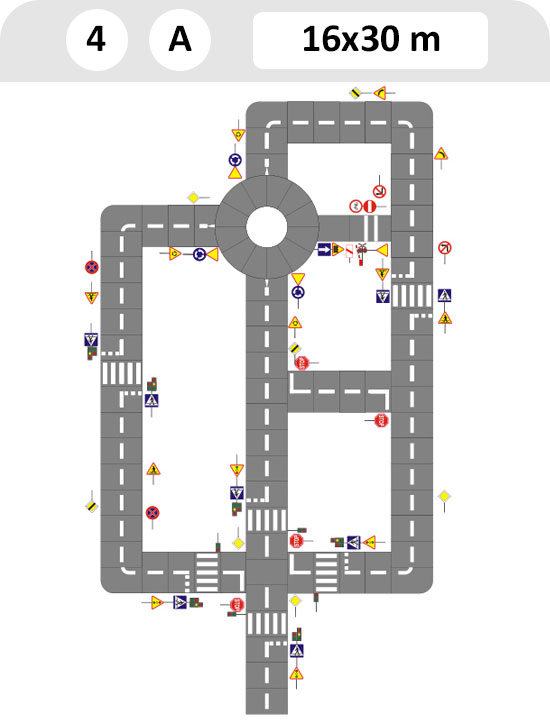 ItemsQuantity and measure unitUnit price without VATTotal price without VATVAT rateTotal price with VATRubber mat - roundabout 5 m1 set of about 12 wedgesRubber mat75 pcsMini traffic signs48 pcsMetal base43 pcsWireless traffic light for pedestrians and vehicles6 pcsWireless traffic light for pedestrians4 pcsRailway traffic light + barrier1 pcPrice for the subject of procurement - delivery of a mobile folding traffic playground for cyclists according to the minimum technical specificationPrice for the subject of procurement - delivery of a mobile folding traffic playground for cyclists according to the minimum technical specificationPrice for the subject of procurement - delivery of a mobile folding traffic playground for cyclists according to the minimum technical specificationItemsQuantity and measure unitUnit price with VATTotal price with VAT1.Rubber mat - roundabout 5 m1 set of about 12 wedges2.Rubber mat75 pcs3.Mini traffic signs48 pcs4.Metal base43 pcs5.Wireless traffic light for pedestrians and vehicles6 pcs6.Wireless traffic light for pedestrians4 pcs7.Railway traffic light + barrier1 pcTotal price with VATTotal price with VATTotal price with VAT